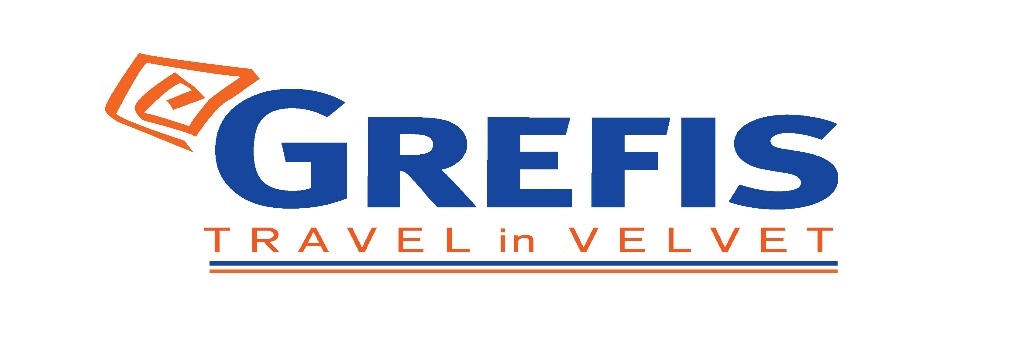 Μητροπόλεως 26-28, (8ος όρ. )Αθήνα 105 63Τηλέφωνο: 210 3315621Φαξ: 210 3315623 – 4Email: info@grefis.gr ΣΤΡΑΣΒΟΥΡΓΟ ΧΩΡΙΑ ΑΛΣΑΤΙΑΣ 5 ημ.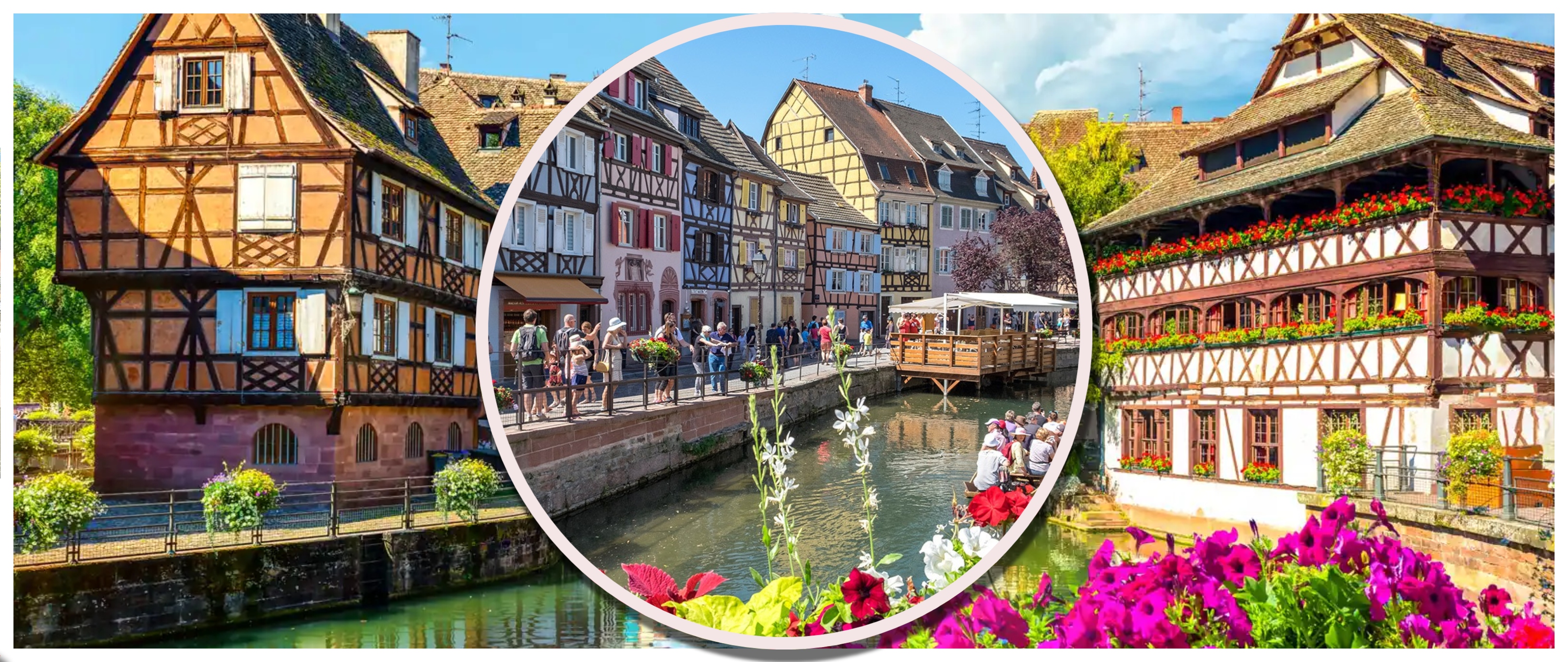 Ζυρίχη,  καταρράχτες  Ρήνου, λίμνη Τίτιζε, Φράιμπουργκ,  Χαιδελβέργη, Μπάντεν – Μπάντεν, Βασιλεία                             Αναχ.    03 , 23  Μαρτίου  ‘22  1η μέρα: ΑΘΗΝΑ - ΖΥΡΙΧΗ  - ΚΑΤΑΡΡΑΧΤΕΣ  ΡΗΝΟΥ   -   ΛΙΜΝΗ ΤΙΤΙΖΕ – ΦΡΑΙΜΠΟΥΡΓΚ - ΣΤΡΑΣΒΟΥΡΓΟ  Συγκέντρωση στο αεροδρόμιο και πτήση για τη Ζυρίχη. Άφιξη, επιβίβαση στο πούλμαν και  αναχώρηση για τους καταρράκτες του Ρήνου, στη πόλη Σάφχάουζεν που βρίσκεται στα σύνορα Ελβετίας – Γερμανίας για να δούμε τους πιο εντυπωσιακούς σε όγκο νερού καταρράκτες της Ευρώπης, μέσα στο καταπράσινο Αλπικό τοπίο. Συνεχίζουμε για την περιοχή του Μέλανα Δρυμού, και  μέσα από μια πανέμορφη διαδρομή, θα κάνουμε στάση στη λίμνη Τίτιζεε, όπου η εικόνα θα μας εντυπωσιάσει. Στα νερά της Λίμνης καθρεφτίζονται οι γύρω βουνοκορφές, ενώ τα δέντρα κατεβαίνουν μέχρι τις όχθες. Αξίζει να ατενίσετε την όμορφη θέα καθισμένοι σε κάποιο από τα εστιατόρια στις όχθες της λίμνης και να μην παραλείψετε να γευθείτε ένα κομμάτι αυθεντικής τούρτας Black Forest. Αναχώρηση για το Στρασβούργο. Καθ‘ οδών  θα επισκεφθούμε το Φράιμπουργκ. Στην πανοραμική  περιήγηση  στο ιστορικό κέντρο της πόλης θα δούμε τον εντυπωσιακό Καθεδρικό Ναό της πόλης του 13ου αιώνα, χαρακτηριστικό δείγμα ρωμανικού και γοτθικού ρυθμού, και το ιστορικό Κάουφχαους του 16ο αιώνα. Η βόλτα θα ολοκληρωθεί από το Δημαρχείο απ’ όπου  ξεκινά ένα μοναδικό σύμπλεγμα καναλιών και στενών πλακόστρωτων οδών με παραδοσιακά εστιατόρια που φημίζονται για τις τοπικές λιχουδιές από κυνήγι, αριστοκρατικά καφενεία και μπυραρίες.  Αργά το απόγευμα άφιξη και τακτοποίηση στο ξενοδοχείο μας στο Στρασβούργο. Χρόνος στη διάθεση σας για μία πρώτη γνωριμία με την πόλη. Διανυκτέρευση. 2η μέρα: ΣΤΡΑΣΒΟΥΡΓΟ Πρωινό στο ξενοδοχείο και πανοραμική περιήγηση στην πρωτεύουσα του Ευρωκοινοβουλίου που είναι  κτισμένη στην δυτική όχθη του Ρήνου και διασχίζεται από τον ποταμό Ιλλ. Θα μεταφερθούμε στο ιστορικό  κέντρο  της πόλης όπου δεσπόζει ο επιβλητικός Καθεδρικός Ναός με ύψος 142 μ. που είναι ένας από τους  6 υψηλότερους   στον κόσμο, με το Αστρονομικό Ρολόι στο εσωτερικό του. Θα περιπλανηθούμε  στην περιοχή με τα γραφικά στενά που είναι  γνωστή σαν «μικρή Γαλλία» με τα ξύλινα σπιτάκια τα αμέτρητα γεφύρια και τα λουλουδιασμένα μπαλκόνια. Επιστροφή στο ξενοδοχείο και απόγευμα ελεύθερο. Διανυκτέρευση. 3η μέρα: ΣΤΡΑΣΒΟΥΡΓΟ – ΧΩΡΙΑ ΑΛΣΑΤΙΑΣ – ΚΟΛΜΑΡ Πρωινό  στο ξενοδοχείο. Σήμερα η μέρα είναι αφιερωμένη στα πανέμορφα χωριά της Αλσατίας  όπως το Βernai – Ribeauville – Riquewihr – Kaysersberg – Eguisheim(επίσκεψη σε τρία από  αυτά)   και φυσικά το Κολμάρ το στολίδι της Αλσατίας που βρίσκεται στο δρόμο του κρασιού και φημίζεται για τα κρασιά του. Θα περιηγηθούμε  στο ιστορικό του κέντρο που χαρακτηρίζεται από παραδοσιακά σπίτια κτισμένα στις όχθες του ποταμού Λάουχ. Θα δούμε  το Δημαρχείο, τον Καθεδρικό Ναό αφιερωμένο στον Άγιο Μαρτίνο όπως επίσης και μικρές πανέμορφες πλατείες με ενδιαφέρουσες υπαίθριες αγορές. Ελεύθερος χρόνος  στο πιο όμορφο σημείο της παλαιάς πόλης, την Μικρή Βενετία που χαρακτηρίζεται από κανάλια, περίτεχνες γέφυρες, αριστοκρατικά καφέ και εστιατόρια. Μην λησμονήσετε να φωτογραφηθείτε με φόντο την Οικία Πφίστερ που κατασκευάστηκε γύρω στα 1537 και αποτελεί δείγμα γερμανικής αναγεννησιακής αρχιτεκτονικής. Επιστροφή στο ξενοδοχείο μας . Διανυκτέρευση.4η μέρα: ΣΤΡΑΣΒΟΥΡΓΟ  ( ΧΑΙΔΕΛΒΕΡΓΗ - ΜΠΑΝΤΕΝ  ΜΠΑΝΤΕΝ)   Πρωινό στο ξενοδοχείο. Ημέρα  ελεύθερη  στη διάθεσή σας στην πανέμορφη πόλη του Στρασβούργου. Διαφορετικά  μπορείτε να συμμετάσχετε προαιρετικά σε ολοήμερη εκδρομή στη Χαϊδελβέργη . θα έχετε την ευκαιρία να περπατήσετε  στο πεζοδρομημένο ιστορικό της κέντρο με τις πολύβουες πλατείες τις υπαίθριες  αγορές,  τις ενδιαφέρουσες εκκλησίες, όπως των Ιησουϊτών, και  του Αγίου Πνεύματος και κτίρια με Μπαρόκ αρχιτεκτονική. Επόμενη επίσκεψη  το Μπάντεν – Μπάντεν, που  είναι ένα από τα πιο πολυτελή κέντρα λουτροθεραπείας της Ευρώπης. Επιστροφή αργά το απόγευμα στο ξενοδοχείο μας στο Στρασβούργο.  Διανυκτέρευση. 5η μέρα: ΣΤΡΑΣΒΟΥΡΓΟ – ΒΑΣΙΛΕΙΑ – ΖΥΡΙΧΗ – ΑΘΗΝΑ Πρωινό στο ξενοδοχείο και  αναχώρηση για τη Βασιλεία, στα σύνορα Ελβετίας, Γαλλίας και Γερμανίας. Η πόλη, που διαθέτει λιμάνι στον ποταμό Ρήνο και αποτελεί σημαντικό οικονομικό και βιομηχανικό κέντρο, είναι γνωστή και ως «πολιτιστική πρωτεύουσα» της Ελβετίας, καθώς φιλοξενεί τα περισσότερα μουσεία της χώρας και είναι ο τόπος διεξαγωγής της σημαντικότερης αγοραπωλησίας έργων τέχνης του κόσμου κάθε Ιούνιο. Ενδιαφέρων ο Καθεδρικός της Ναός, χτισμένος από κόκκινο ψαμμίτη με σκεπή καλυμμένη από πολύχρωμα κεραμίδια. Χρόνος  ελεύθερος  ως  την ώρα  που θα  μεταφερθούμε στο αεροδρόμιο της  Ζυρίχης  για  την πτήση επιστροφής μας  στην Αθήνα.   ΤΙΜΟΚΑΤΑΛΟΓΟΣ                                                               Κανονική ΤιμήΤιμή κατ’ άτομο σε δίκλινο                                  545€Τιμή σε μονόκλινο                                                 705€Παιδική τιμή (μέχρι 12 ετών)                              495€Φόροι αεροδρομίων, επίναυλος καυσίμων    195€Περιλαμβάνονται:Αεροπορικά εισιτήρια οικονομικής θέσης Αθήνα – Ζυρίχη – Αθήνα με τη Swiss . Πολυτελές κλιματιζόμενο πούλμαν του γραφείου μας για τις μεταφορές και  μετακινήσεις σύμφωνα με το πρόγραμμα.Διαμονή σε επιλεγμένο   ξενοδοχεία 4* Πρωινό μπουφέ καθημερινά. Εκδρομές, περιηγήσεις, ξεναγήσεις όπως αναφέρονται στο αναλυτικό πρόγραμμα της εκδρομής.Έμπειρο Αρχηγό – Συνοδό του γραφείου μας.Mία αποσκευή μέχρι 23 κιλά ανά ταξιδιώτη.Mία χειραποσκευή μέχρι 8 κιλά ανά ταξιδιώτη.Ασφάλεια αστικής/επαγγελματικής ευθύνης.Φ.Π.ΑΔεν περιλαμβάνονται:Φόροι αεροδρομίων και επίναυλοι καυσίμων  (195 €)  Είσοδοι σε μουσεία, αρχαιολογικούς χώρους, θεάματα και γενικά όπου απαιτείται.Δημοτικοί φόροι ξενοδοχείων (το άτομο τη βραδιά: 2,45 €).Ό,τι ρητά αναφέρεται σαν προαιρετικό ή προτεινόμενο.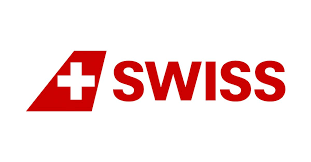 ΤΑΞΙΔΙΑ ΕΞΩΤΕΡΙΚΟΥ        Δυνατότητα συμμετοχής στα οργανωμένα ταξίδια μας στο εξωτερικό έχουν οι κάτωθι κατηγορίες:Οι ενήλικες με πιστοποιητικό εμβολιασμού (14 ημέρες μετά την τελευταία δόση του εμβολίου).Τα ανήλικα παιδιά με γονείς που έχουν και οι δύο το πιστοποιητικό εμβολιασμού (14 ημέρες μετά την τελευταία δόση του εμβολίου). Μάλιστα, για τα ανήλικα παιδιά δεν απαιτείται καν μοριακό τεστ.Οι ενήλικες με πιστοποιητικό ανάρρωσης από τη νόσο, έχοντας περάσει 11 μέρες από τη διάγνωση ή έως 175 ημέρες από το θετικό τεστ.ΤΑΞΙΔΙΩΤΙΚΗ ΑΣΦΑΛΕΙΑ COVID-19 (ΠΡΟΑΙΡΕΤΙΚΗ 20€)…Απόλαυσε κάθε σου ταξίδι χωρίς άγχος. 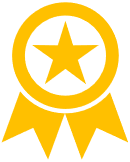 Ήρθε η ώρα να ταξιδέψουμε ξανά! Το ειδικά διαμορφωμένο πρόγραμμα που ακολουθεί, διασφαλίζει εσάς & την οικογένεια σας, έναντι δύσκολων καταστάσεων που μπορεί να παρουσιαστούν τόσο κατά την διάρκεια της εκδρομής όσο και πριν την αναχώρηση.Επιστροφή των χρημάτων σας σε περίπτωση ακύρωσης για λόγους υγείας . Επιστροφή των χρημάτων σας σε περίπτωση  νόσησης COVID - 19 πριν την αναχώρηση. ( Επιστροφή 100% του προκαταβληθέντος ποσού.)Έξοδα ξενοδοχείου λόγω καραντίνας ( COVID - 19). Αποζημίωση για την απώλεια αποσκευών . Έξοδα λόγω καθυστερημένης άφιξης των αποσκευών  . Επαναπατρισμός των συνταξιδευόντων μελών της οικογένειας του Ασφαλισμένου . Έξοδα διαμονής και επικοινωνίας του Ασφαλισμένου εξαιτίας απώλειας των ταξιδιωτικών του εγγράφων.Έξοδα λόγω καθυστέρησης της πτήσης .Έξοδα του Ασφαλισμένου εξαιτίας πρόωρης διακοπής του ταξιδιού του.Έξοδα μετάφρασης (Απώλεια εγγράφων , νοσηλεία , διάγνωση κ.α). Έξοδα για αποστολή φαρμάκων του Ασφαλισμένου.Έξοδα για νομική υποστήριξη.Έξοδα μετακίνησης και διαμονής , στενού συγγενή του Ασφαλισμένου που νοσηλεύεται.Έξοδα νοσηλείας εκτός χώρας μόνιμης διαμονής. Έξοδα ιατροφαρμακευτικής περίθαλψης εκτός νοσοκομείου.Ιατρικές συμβουλές και πληροφορίες Συντονιστικού Κέντρου (Χωρίς περιορισμό χρήσης).Υγειονομική μεταφορά του Ασφαλισμένου (Χωρίς όριο κόστους).Προσωπική Αστική Ευθύνη έναντι τρίτων.    Τώρα μπορείς να ταξιδέψεις ξανά !  Νιώσε την ασφάλεια σε κάθε σου ταξίδι ...  Δεν ξεχνάω πριν από κάθε μου αναχώρηση ,την ασφάλεια μου!